Урок 1. Россия и мир на рубеже XVIII-XIX вв. (§ 1)Дополнительный материал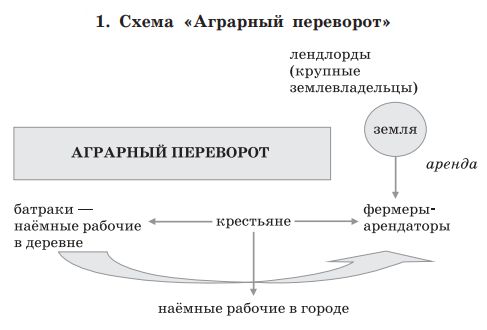 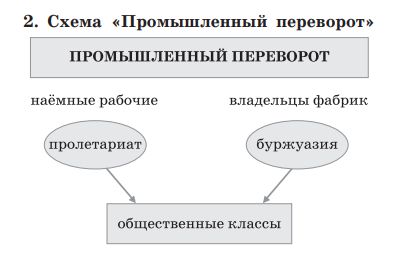 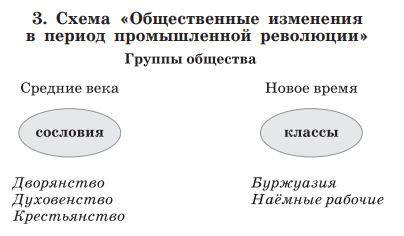 Основные вопросы изучения материала1) Начало промышленной революции.2) Техническая сторона промышленного переворота.3) Социальная сторона промышленного переворота (изменения в жизни общества).4) Население Российской империи XVIII-XIX вв.5) Экономика России на рубеже XVIII-XIX вв.6) Политический строй России на рубеже XVIII-XIX вв.Тип урокаВводныйРесурсы урокаУчебник, § 1; карта; электронное приложениеОсновные понятия и терминыПромышленный переворот, аграрная революция, демографическая революция, миграция, буржуазия, рабочие, дворяне, духовенство, крестьянство, мещане, купечество, казачество, крепостническая система, самодержавная монархия, привилегииОсновные датыВторая половина XVIII в. - начало промышленного переворота в Европе и США.1830-е гг. - начало промышленного переворота в РоссииПерсоналииИ. П. Кулибин, Дж. Уатт, Пётр I, Екатерина II, Павел IДомашнее заданиеУчебник, § 1. Задание № 3 из рубрики «Думаем, сравниваем, размышляем».* Найти информацию об одном из технических достижений конца ХVIII - начала ХIХ в. и написать о нём текст в форме газетной заметки того времени. Подготовить доклад, сопроводив его презентацией с изображениями и схемами устройстваМодули урокаУчебные задачи для организации образовательного процессаОсновные виды деятельности ученика (на уровне учебных действий)Оценивание образовательных результатовМотивационно-целевойПрочитайте текст учебника и рассмотрите схему (см. дополнительный материал ниже). Объясните суть и главные признаки промышленной революции. Как повлиял промышленный переворот на жизнь общества?Вспомните, когда началась промышленная революция. Почему она началась именно в европейских странах?Можно ли считать, что направления развития стран Западной Европы и России в начале XIX в. совпадали? На какие вопросы необходимо ответить, чтобы решить эту проблему?Давать определение исторических понятий. Устанавливать причинно-следственные связи. Определять хронологические рамки явлений.Соотносить хронологию истории России с хронологией всеобщей истории.Ставить и формулировать при поддержке учителя новые для себя задачи в познавательной деятельностиБеседа.Работа со схемой.Работа с текстомОриентационный (актуализации/повторения)Рассмотрите карту России начала XIX в. Определите, какие государства имели с Россией общую сухопутную границу.Опишите систему управления страной в начале XIX в., составьте схему. Проверьте правильность составленной вами схемы по тексту учебника. Если необходимо, внесите исправленияХарактеризовать территорию и геополитическое положениеРоссийской империи к началу XIX в.Систематизировать знания, уметь составлять схемы и описывать их.Выявлять собственные ошибки и исправлять ихРабота с картой.Составление схемы.Работа с текстом.БеседаСодержательно-операционныйПрочитайте текст параграфа о населении Российской империи. Охарактеризуйте положение каждого сословия на рубеже XVIII-XIX вв.С опорой на текст параграфа выясните, каковы были особенности экономического развития России на рубеже XVIII-XIX вв. Найдите в тексте параграфа информацию о том, когда в России начался промышленный переворотОписывать сословную структуру российского общества.Называть основные признаки крепостнической системы хозяйстваБеседа.Работа с текстомКонтрольно-оценочный (в том числе рефлексивный)Объясните связь между сословной организацией российского общества начала XIX в. и особенностями экономического уклада страны.Почему в России промышленный переворот начался позднее, чем в Европе и Северной Америке?Можно ли считать, что направления развития стран Западной Европы и России в начале XIX в. совпадали?Устанавливать связи между явлениями. Рассказывать о политическом строе Российской империи, развитии экономики, положении отдельных слоёв населения. Определять причины исторических событий. Делать умозаключения, обобщенияБеседа